附件一：摘要提交模板	 第一届西部催化科学与技术研讨会（黑体小三，段前段后1行）作者1， 作者2*，（宋体五号，行距固定值12）单位信息（例如：中国科学院兰州化学物理研究所，羰基合成与选择氧化国家重点实验室，甘肃 兰州，730000）单位信息（例如：中国科学院大学，北京，100049）Email: xxx@xxxx摘 要: 此次会议的主题为“新时代下西部催化科学与技术的机遇与挑战”。会议将以广大西部地区的催化工作者为参会主体，旨在为西部地区的催化工作者提供一个相互学习和交流的平台，展现创新时代下我国催化工作者面向西部，扎根西部，服务西部的思想与理念，全面展示在化工、能源、材料、生物等领域的基础研究和应用研究方面的最新进展和成果，深入探讨催化领域以及西部催化工作者所面临的机遇、挑战及未来发展方向，推动前沿科技交流与学科交叉融合，加强学术界与产业界的沟通合作，促进催化科学与其它各学科的交叉融合以及西部地区在催化科学与技术研究领域的创新发展，展望西部地区催化科学与技术未来发展趋势，促进我国特别是西部地区催化科学和技术的发展，为中国催化科学的发展贡献西部力量。（摘要内容200-500，段前1行，宋体五号，单倍行距）关键词: 西部催化；学科交叉；均相催化；多相催化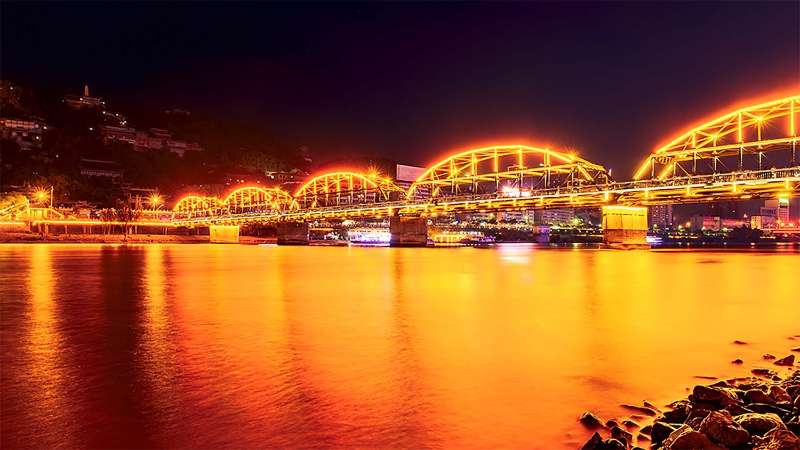 图：（黑体小五）参 考 文 献：（宋体小四加黑）[1] Chem. Soc. Rev., 2020, 49, 7753-7818（Times New Roman五号，单倍行距1.25）[2] ACS Sustainable. Chem. Eng, 2018, 6, 15801-15810.[3] Adv. Mater. Interf., 2018, 1801391;[4] Langmuir 2017, 33, 2069-2075;